附件1：国家基本气象站气象观测场围栏与周围障碍物边缘和各种影响源体边缘之间距离的保护标准附件2：各类气象探测环境保护中专有名词解释“障碍物”是指观测场以外高于观测场平面1m以上的建筑物、构筑物、树木、作物等物体。“高度距离比”是指障碍物高出观测场平面以上部分的高度与该高度点在观测场地平面的投影点至观测场围栏最近点之间的距离之比。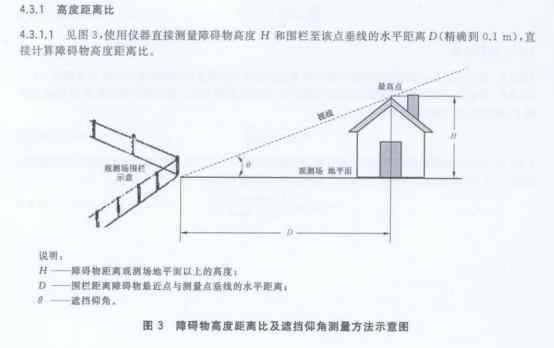 “大型水体距离”是指水库、湖泊、河海等水体的历史最高水位距观测场围栏的水平距离。“遮挡仰角”是指从观测场围栏距障碍物最近点的地面向该障碍物可见的最高点看去，视线与视线在观测场所在地平面的投影所形成的夹角。“日出方向”是指所在地夏至日的日出方位和冬至日的日出方位之间多形成的夹角区域。“日落方位”是指所在地夏至日的日没方位和冬至日的日没方位之间多形成的夹角区域。“影响源”是指对气象要素代表性或气象仪器测量性能有影响的各类源体。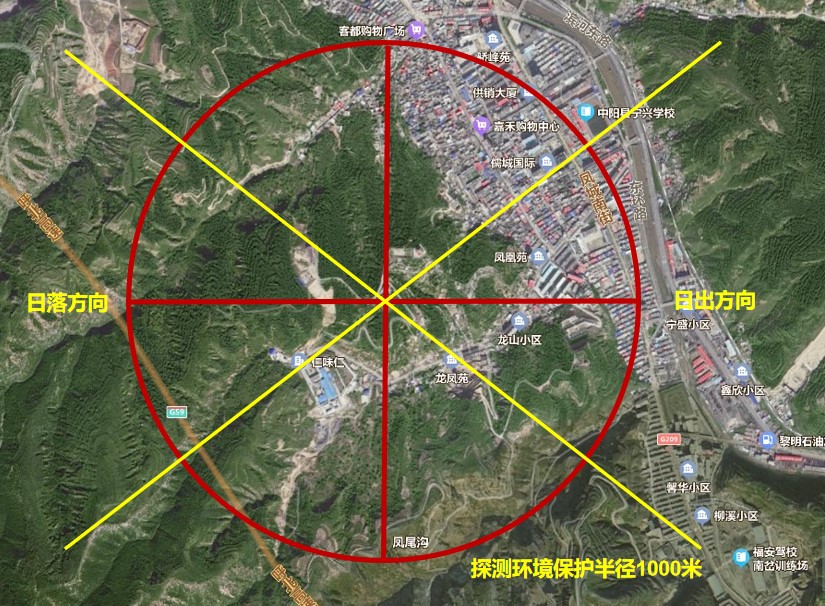 附件3：中阳国家基本气象站及现行障碍物概况简表附件4：中阳县域内自动气象站基本情况表附件5：中阳国家基本气象站全景图和站址平面示意图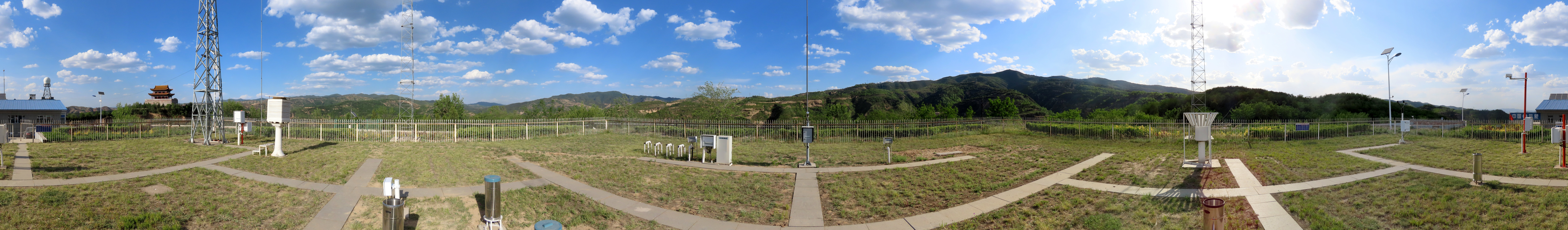 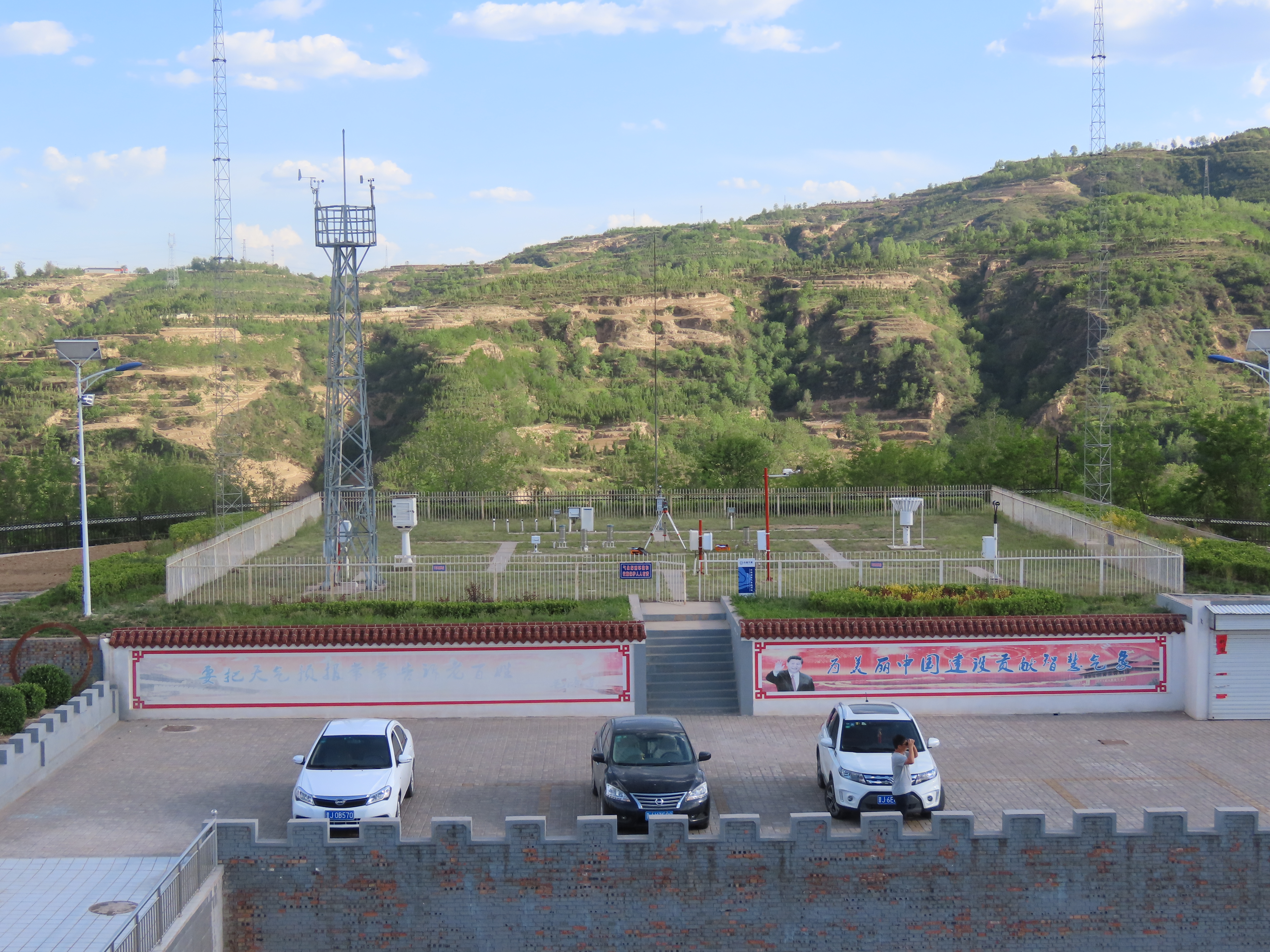 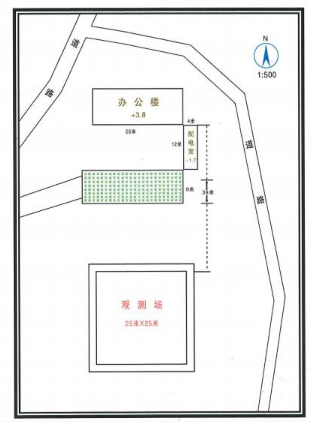 附件6：中阳国家基本气象站站址四周情况平面图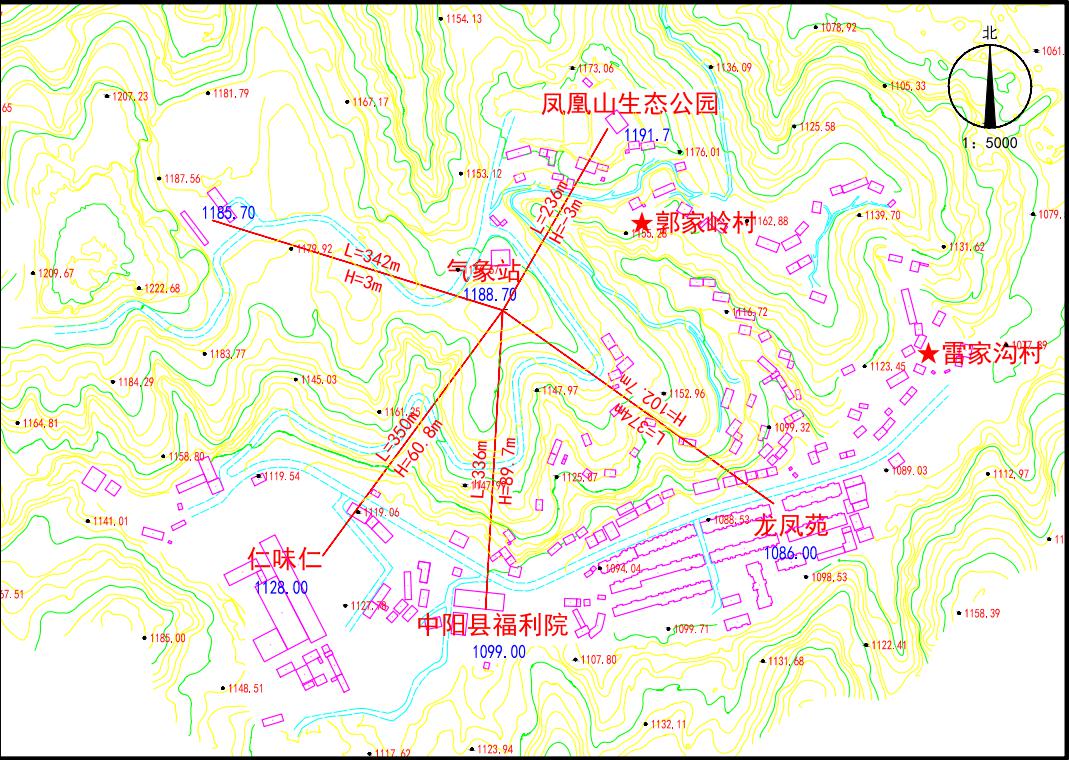 附件7：中阳县国土空间总体格局图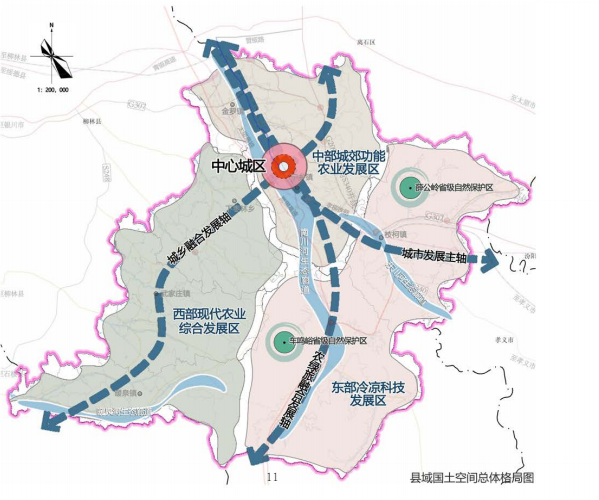 附件8：中阳县城镇发展格局图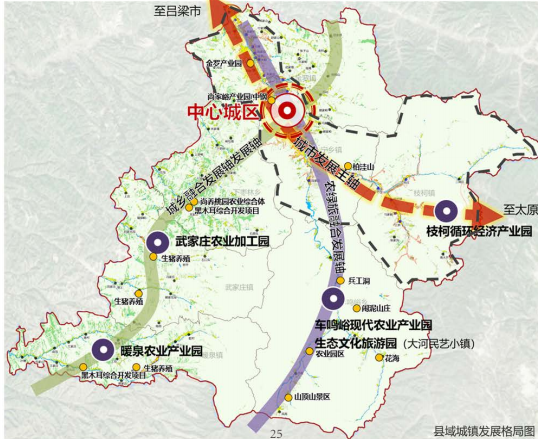 地面气象观测场围栏与障碍物距离1.控制区内的障碍物任一点的高度距离比小于1/10。2.控制区内的障碍物与观测场围栏最近距离不小于50m。3.国家基本气象站在日出方向和日落方向内（此范围不受控制区限制），障碍物遮挡仰角不大于5°。地面气象观测场围栏与公路路基距离>50米地面气象观测场围栏与人工建造水体>100米地面气象观测场围栏与铁路路基距离>200米地面气象观测场围栏与垃圾场、排污口等其他影响源距离>500米地面气象观测场围栏与作物、树木距离观测场四周50米范围内不得种植高于1米的作物、树木对气象探测有影响的各种源体，与观测场围栏的距离必须大于 500米对气象探测有影响的各种源体，与观测场围栏的距离必须大于 500米对气象探测有影响的各种源体，与观测场围栏的距离必须大于 500米生态气象监测站（含农业气象站）、酸雨监测站参照执行生态气象监测站（含农业气象站）、酸雨监测站参照执行生态气象监测站（含农业气象站）、酸雨监测站参照执行台站名称台站名称中阳国家基本气象站中阳国家基本气象站中阳国家基本气象站中阳国家基本气象站中阳国家基本气象站中阳国家基本气象站中阳国家基本气象站地址地址中阳县宁乡镇郭家岭村圪垯上中阳县宁乡镇郭家岭村圪垯上中阳县宁乡镇郭家岭村圪垯上中阳县宁乡镇郭家岭村圪垯上占地面积（亩）占地面积（亩）6.04经度纬度观测场海拔高度观测场海拔高度建站时间建站时间迁入现址迁入现址迁站次数经度纬度观测场海拔高度观测场海拔高度建站时间建站时间迁入现址迁入现址迁站次数111°10´49"37°20´05"1202.2米1202.2米197007011970070119700701197007010障碍物名称建设年月所在方位（基点：观测场中心）所在方位（基点：观测场中心）建筑物高出观测场的高度（米）建筑物高出观测场的高度（米）建筑物距观测场围栏的最近距离（米）建筑物距观测场围栏的最近距离（米）建筑物距观测场围栏的最近距离（米）障碍物名称建设年月所在方位（基点：观测场中心）所在方位（基点：观测场中心）建筑物高出观测场的高度（米）建筑物高出观测场的高度（米）建筑物距观测场围栏的最近距离（米）建筑物距观测场围栏的最近距离（米）建筑物距观测场围栏的最近距离（米）东北角庙周围树林2014年27.940.410.210.2209.8209.8209.8东面树林1990年100.9108.14.24.223.623.623.6南面树1不详193.8198.02.42.412.312.312.3西南角树不详228.4234.43.83.820.020.020.0西面400米处山顶树林不详266.0320.936.736.7432.6432.6432.6西面山腰150米处松树林不详266.5288.611.111.1131.4131.4131.4气象局办公房2014年0.016.55.75.750.650.650.6电线杆2014年226.5226.82.92.912.512.512.5探测环境现状评价探测环境现状评价93.993.993.9联系电话联系电话50224615022461区域气象站基本情况表区域气象站基本情况表区域气象站基本情况表区域气象站基本情况表区域气象站基本情况表区域气象站基本情况表区域气象站基本情况表区域气象站基本情况表区域气象站基本情况表区域气象站基本情况表区域气象站基本情况表区域气象站基本情况表序号区站号地址经度纬度海拔探测要素探测要素探测要素探测要素探测要素探测要素序号区站号地址经度纬度高度降水温度气压风速风向湿度1B6250吴家峁村111°3'5"37°17'2"1104.0√√√√√√2B6251师庄村111°20'1"37°18'52"1336.0√√√√√√3B6252白草村111°10'19"37°24'33"1078.0√√√√√√4B6242关上村111°13'58"37°10'6"1360.3√√√√√√5B6243枝柯村111°17'53"37°17'22"1262.7√√√√√√6B6253暖泉村110°59'31"37°7'13"1160.3√√√√√√7B6244下枣林村111°5'0"37°20'0"1106√√√√8B6245高家沟村111°7'14"37°26'45"937√√√√9B6246南垣村110°58'34"37°14'27"1253√√√√10B6247陈家湾村111°11'50"37°17'14"1202√√√√11B6258太山店林场111°8'50"37°18'6"1475√√√√12B6259闹泥沟景区111°17'32"37°11'30"1515√√√√13B6248岳家山村110°51'12"37°8'5"922√14B6249郝家圪塔村111°1'21"37°11'57"1173√15B6254郝家焉村111°13'30"37°23'58"1320√16B6255柳沟村111°15'8"37°18'49"1180√17B6256车鸣峪村111°12'50"37°13'37"1318√备注